Allegato APROGETTO FORMATIVO DI TIROCINIO- Articolo 35 della L.R. 30/2008 – Articolo 11 della D.G.R. 1052/2013 –CONFORMITA’□ I contenuti del presente Progetto Formativo sono conformi alla Convenzione Quadro □ I contenuti del presente Progetto Formativo sono conformi alla Convenzione di SEZ. A - ANAGRAFICASOGGETTO PROMOTOREcon sede legale in legalmente rappresentata da domiciliato per la carica in in qualità di SOGGETTO OSPITANTESede legaleTIROCINANTEResidenzaDomicilio Permesso di soggiorno CONDIZIONE ATTUALE □ diploma di istruzione secondaria di primo grado□ qualifica F.P. e/o diploma istruzione formazione professionale□ neodiplomato/a□ neolaureato/a □ Master universitario di I e II livello □ Dottorato di ricerca e titoli equipollenti □ inoccupato/a□ disoccupato/a  □ soggetto appartenente alle categorie di cui all’art. 1 della L. 68/1999□ soggetto svantaggiato di cui all’art. 4 , comma 1, L. 381/1991□ soggetto svantaggiato destinatario di specifiche iniziative di inserimento/reinserimento lavorativo e/o percettore di ammortizzatori sociali (CIG, mobilità, ASPI, ecc.)□ studente, in età lavorativa, iscritto regolarmente ad un percorso di istruzione secondaria superiore o di livello terziario TUTORSEZ. B – ELEMENTI DEL TIROCINIOTIPOLOGIA DEL TIROCINIO a) □ formativo e di orientamentob) □ di inserimento/reinserimento lavorativoc) □ estivo di orientamentoSETTORE DI ATTIVITA’ ECONOMICA AREA PROFESSIONALE DI RIFERIMENTODIMENSIONI DELL’UNITA’ OPERATIVA SEDE DEL TIROCINIO a) □ da zero a cinque dipendenti a tempo indeterminatob) □ tra i sei e i venti dipendenti a tempo indeterminatoc) □ oltre i venti dipendenti a tempo indeterminatoSEDE PREVALENTE DI SVOLGIMENTO DEL TIROCINIOEVENTUALE ALTRA SEDE DI SVOLGIMENTO DEL TIROCINIODURATA DEL TIROCINIOOgni successiva sostanziale modifica all’articolazione del tirocinio sarà oggetto di comunicazione al soggetto promotore che dovrà validarla.POLIZZE ASSICURATIVEINDENNITA’ DI PARTECIPAZIONE□ SIPer le attività di tirocinio sopra descritte  □ il soggetto promotore riconosce in favore del tirocinante un’indennità di partecipazione al tirocinio        pari a euro ………..  lordi mensili.□ il soggetto ospitante riconosce in favore del tirocinante un’indennità di partecipazione al tirocinio       pari a euro ………..  lordi mensili□……………….............   riconosce in favore del tirocinante un’indennità di partecipazione al tirocinio       pari a euro ………..  lordi mensili□ NOPer le attività di tirocinio sopra descritte al tirocinante non viene riconosciuta alcuna indennità in quanto:□ trattasi di tirocinio a favore di soggetto percettore di sostegno al reddito quale fruitore di ammortizzatori      sociali□ trattasi di tirocinio estivo non soggetto all’obbligo□ trattasi di tirocinio a favore di soggetto di cui alla L. 68/99 ovvero di cui alla L. 381/1991 per finalità       socio-educativeSEZ. C – OBIETTIVI FORMATIVIPROFILO PROFESSIONALE Da acquisire o ampliare durante l’esperienza di tirocinio  MODALITÀ DI REALIZZAZIONE DEGLI OBIETTIVI FORMATIVI Descrizione del percorso in azienda in termini di relazioni attive e di competenze trasversali da trasferire indicando i tempi dedicati a ogni singola area di competenza (in percentuale indicativa sul totale della durata del tirocinio):Descrizione dei contenuti in termini di competenze specialistiche da trasferire indicando i tempi dedicati a ogni singola area di competenza (in percentuale indicativa sul totale della durata del tirocinio):MODALITÀ DI ATTUAZIONE DELL’ATTIVITÀ FORMATIVA □ Affiancamento al tutor aziendale	□ Autoapprendimento con supporto didattico (testi, audiovisivi, ecc.)	□ Autoapprendimento on the job	□ Intervento tutor formativo	□ Lavoro di gruppo	TIROCINIO IN AMBITO PROGETTUALE Il presente tirocinio viene attivato nell’ambito del SEZ. D – DIRITTI E DOVERIIL TIROCINANTEHa il dovere di svolgere le attività previste dal presente progetto formativo, osservando gli orari di svolgimento in esso previsti, rispettando l’ambiente di lavoro e le esigenze di coordinamento dell’attività di tirocinio con l’attività del soggetto ospitante; ha il dovere di attenersi ad un corretto utilizzo delle strutture, dei macchinari e delle attrezzature messe a disposizione dal soggetto ospitante nel rispetto dei regolamenti aziendali e delle norme in materia di igiene, salute e sicurezza sui luoghi di lavoro; ha il dovere di ottemperare agli obblighi di riservatezza per quanto attiene ai dati, informazioni e conoscenze in merito ai prodotti, ai procedimenti amministrativi e ai processi organizzativi e produttivi acquisiti durante lo svolgimento del tirocinio; ha il dovere di rispondere alle richieste di monitoraggio sulla valenza formativa del tirocinio formulate dal tutor del soggetto promotore; ai fini della registrazione dell’esperienza di tirocinio sul libretto formativo, il tirocinante deve partecipare almeno al settanta per cento della durata prevista dal presente progetto formativo. Ha il diritto che l’attività di tirocinio si svolga secondo quanto previsto nel presente progetto formativo; ha il diritto di rifiutare un impegno orario superiore a quello previsto dal contratto collettivo di lavoro di riferimento; ha diritto alla sospensione del tirocinio in caso di astensione per maternità o malattia lunga entro la durata massima di un terzo di quella prevista per il tirocinio; ha il diritto di interrompere il tirocinio in qualsiasi momento dandone motivata comunicazione al tutor didattico e al tutor aziendale; ha il diritto, tranne che nei casi di deroga esplicitamente previsti, al riconoscimento e all’erogazione dell’indennità di partecipazione come quantificata nella Sezione B - punto 9; a conclusione del tirocinio, ha diritto al rilascio di un’attestazione che dichiara le competenze eventualmente acquisite.IL TUTOR DEL SOGGETTO OSPITANTE Ha il dovere di affiancare il tirocinante con regolarità seguendolo nell’area di attività dove questi opera e, in particolare, nei momenti formativi; ha il dovere di promuovere l’acquisizione delle competenze previste nel progetto formativo anche coordinandosi con gli altri lavoratori; ha il dovere di promuovere la risoluzione delle eventuali problematiche che possono emergere durante lo svolgimento dell’attività di tirocinio anche in raccordo con il tutor del soggetto promotore; a conclusione del tirocinio ha il dovere di valutare l’attività svolta dal tirocinante.Ha il diritto di richiedere al tirocinante di svolgere le attività previste dal presente progetto formativo, il rispetto di tutte le norme in materia di igiene, salute e sicurezza sul lavoro, il rispetto dell’orario stabilito nel presente progetto formativo nonché il rispetto di tutte le normative ed i regolamenti vigenti nell’ambito dell’unità operativa di svolgimento del tirocinio.IL TUTOR DEL SOGGETTO PROMOTORE Ha il dovere di garantire rapporti costanti con il tirocinante assistendolo durante lo svolgimento del tirocinio, promuovendo la risoluzione delle eventuali problematiche che possano emergere durante lo svolgimento del tirocinio, nonché monitorare lo svolgimento dello stesso acquisendo dal tirocinante elementi in merito all’esperienza svolta e alla sua valenza formativa. Ha il diritto di verificare la valenza formativa del tirocinio mediante colloqui diretti con il tirocinante o per mezzo di questionari ovvero mediante sopralluoghi presso l’unità operativa sede di svolgimento del tirocinio stesso.Letto, confermato e sottoscritto.Sottoscrizione del consenso informato ex D.Lgs. 196/2003.Consenso informato ex D.Lgs. 196/2003 nell’ambito del sistema informativo regionaleAttenzione! con l'attivazione del tasto Accetto il sottoscritto esprime il proprio CONSENSO a quanto di seguito riportato. Con riferimento all'informativa che segue, e del cui contenuto il sottoscritto interessato dichiara di aver preso conoscenza, lo stesso esprime il proprio consenso, in tutti i casi richiesti dal decreto legislativo 196/2003, al trattamento dei dati personali del medesimo, da parte della Regione Liguria e dei soggetti ivi indicati, per tutte le finalità e con tutte le modalità precisate nell'informativa stessa, nonché il consenso alla loro comunicazione e all'invio dei dati stessi agli anzidetti terzi soggetti appartenenti alle succitate categorie, nel rispetto delle norme applicabili in tema di riservatezza.Informativa ai sensi del decreto legislativo 30 giugno 2003, n. 196 "Codice in materia di protezione dati personali".1. PremessaSi rammenta che il consenso per le P.A. non serve se i trattamenti avvengono per finalità istituzionali (art. 18 Codice ), tuttavia permane l'obbligo dell'informativa  che può non comprendere gli elementi già noti alla persona che fornisce i dati, o la cui conoscenza può ostacolare in concreto l'espletamento di funzioni ai sensi del comma 2 del medesimo articolo. In ogni caso, l'informativa deve necessariamente comprendere, ai sensi dell'articolo 13 del Codice, i seguenti  elementi:a) le finalità e le modalità del trattamento cui sono destinati i dati;b) la natura obbligatoria o facoltativa del conferimento dei dati;c) le conseguenze di un eventuale rifiuto di rispondere;d) i soggetti o le categorie di soggetti ai quali i dati personali possono essere comunicati o che possono venirne a conoscenza in qualità di responsabili o incaricati, e l'ambito di diffusione dei dati medesimi;e) i diritti di cui all'articolo 7 del Codice;f) gli estremi identificativi del titolare e ,se designati, del rappresentante nel territorio dello stato ai sensi dell'articolo 5 del Codice e del responsabile.Nel caso in cui i dati personali non siano raccolti presso l'interessato, l'informativa all'interessato deve essere data da parte del responsabile del trattamento con i contenuti di cui sopra, all'atto della registrazione dei dati o, qualora sia prevista la comunicazione, non oltre la prima comunicazione.Ai fini dell'individuazione del momento in cui deve essere effettuata, occorre precisare che per registrazione si intende l'inserimento del dato nella banca dati (cartacea o informatizzata).2. Fonte dei dati personali e finalità del trattamentoI dati personali in possesso della Regione Liguria sono raccolti direttamente presso l'interessato e formano oggetto di trattamento nel rispetto del Codice, nonché degli obblighi di riservatezza.Il trattamento è finalizzato al soddisfacimento:a) di adempimenti derivanti da obblighi di legge;b) di esigenze di studio, ricerca e/o contabili-amministrative;c) di esigenze informative, operative, gestionali per il migliore svolgimento dei compiti istituzionali e del mandato politico-istituzionale.3. Modalità di trattamento dei datiIn relazione alle finalità indicate, il trattamento dei dati avverrà in modo da garantirne la sicurezza e la riservatezza e potrà essere effettuato mediante operazioni manuali e/o l'utilizzo di strumenti informatici e telematici atti tra l'altro a memorizzare, gestire o trasmettere i dati stessi, anche in correlazione con i dati di altri soggetti e con logiche strettamente correlate alle finalità di cui sopra.4. Natura del conferimentoIl conferimento dei dati ha natura obbligatoria:- per i procedimenti in corso, relativamente a quelli necessari all'adempimento di un obbligo di legge, ovvero all'adempimento di obblighi contrattuali da parte di entrambe le parti, tenendo conto della natura e delle esigenze organizzative di questa amministrazione: il relativo rifiuto potrà comportare la risoluzione degli obblighi di questa Amministrazione;- per i procedimenti da avviarsi, relativamente a tutti i dati  da noi richiesti, da intendersi quale condizione per la relativa prosecuzione e/o conclusione del procedimento, potendosi in difetto configurare l'eventualità della tacita rinuncia da parte dell'interessato.5. Categorie dei soggetti ai quali i dati possono essere comunicati  Il trattamento dei dati personali raccolti potrà essere effettuato anche da persone fisiche o giuridiche che, per conto e/o nell'interesse della Regione Liguria, forniscano specifici servizi elaborativi, sia a carattere scientifico che a carattere informativo e di controllo, o che svolgano attività connesse strumentali o di supporto a quelle di questa amministrazione, ovvero attività necessarie alla conclusione di un procedimento amministrativo, e/o esecuzione, e/o risoluzione di un rapporto contrattuale con l'interessato, nonché da soggetti a cui la facoltà di accedere ai dati personali dell'interessato sia riconosciuta da disposizione di legge, o di regolamento.Conseguentemente, i dati personali dell'interessato potranno essere comunicati, per trattamenti nei limiti delle finalità e modalità sopra indicati e sempre con l'obbligo della riservatezza, ai soggetti di cui al precedente comma.Titolare del trattamento è la REGIONE LIGURIA rappresentata dal Presidente della Giunta regionale, domiciliato presso sede regionale di via Fieschi 15 - 16100 GENOVAResponsabile del singolo trattamento è il Dirigente del Servizio Sistemi Informatici, domiciliato a tale scopo presso Regione Liguria Via Fieschi 15 - 16100 GENOVAInformiamo, infine, l'interessato che, in relazione ai predetti trattamenti, lo stesso potrà esercitare i diritti di cui all'articolo 7 del Codice, quali in particolare quelli di conoscenza dei dati, di richiesta di aggiornamento, di rettifica, di integrazione, ovvero di cancellazione dei medesimi, opponendosi al trattamento nei casi previsti dalla Legge.L'esercizio dei diritti può avvenire senza formalità rivolgendosi direttamente al responsabile del trattamento e/o all'incaricato ___________________ (qualifica, nome e recapito) appositamente designato dal responsabile. Accetto                             Non accettoModalità di compilazione del Modello TPFT/13Il presente modello deve essere compilato esclusivamente per via telematica accedendo con le medesime credenziali rilasciate per la trasmissione delle Comunicazioni Obbligatorie di Assunzione e Licenziamento al sezione Tirocini del sito http://www.regione.liguria.it/co. L’invio del modello in formato cartaceo non è ammessa e non ha validità alcuna nei confronti della Regione Liguria. Le parti riquadrate con bordo doppio sono fornite in automatico dal sistema informatico e non devono essere quindi compilate.Le parti riquadrate su sfondo chiaro devono essere compilate obbligatoriamente, mentre quelle su sfondo grigio soltanto qualora ne ricorra il caso.Una volta compilato il modello deve essere stampato in triplice copia e sottoscritto da ciascuna delle tre parti interessate che dovranno provvedere alla loro conservazione ai fini di eventuali controlli e verifiche da parte degli organi ispettivi o della Regione Liguria.Non è necessario alcun invio cartaceo in quanto la suddetta comunicazione è valida ai fini dell’assolvimento degli obblighi nei confronti della Direzione Regionale e delle Direzioni Territoriali del Lavoro, dell’Inps e dell’Inail. La Regione Liguria provvede alla trasmissione telematica della presente convenzione a tali soggetti istituzionali interessati nonché alle organizzazioni sindacali secondo quanto previsto dall’articolo 5 del D.M. 142/1998.Allegato BCONVENZIONE DI TIROCINIO- Articolo 35 della L.R. 30/2008 – Articolo 12 della D.G.R. 1052/2013 –TRAIl Soggetto Promotorecon sede legale in legalmente rappresentata da domiciliato per la carica in in qualità di EIl Soggetto Ospitantecon sede legale in legalmente rappresentata da in qualità di Premesso che, al fine di agevolare le scelte professionali, ampliare l’acquisizione delle competenze attraverso la conoscenza del mondo del lavoro e favorire l’inserimento o il reinserimento al lavoro, i soggetti richiamati all’articolo 35, comma 3, della legge regionale 1° agosto 2008, n. 30 possono promuovere tirocini di formazione ed orientamento, nonché di inserimento e/o reinserimento lavorativo, in ambiente lavorativo a beneficio di coloro che abbiano già assolto l’obbligo scolastico ai sensi della vigente normativa;□ che i contenuti della presente Convenzione sono conformi alla Convenzione Quadro Vista la “Disciplina regionale dei tirocini formativi e di orientamento, dei tirocini di inserimento e reinserimento lavorativo e dei tirocini estivi in attuazione dell’articolo 35 della l.r. 30/2008” (di seguito denominata disciplina regionale) approvata dalla Giunta Regionale con d.G.R. 18 maggio 2012, n. 555 come modificata con d.G.R. 5 agosto 2013, n. 1052 ;Si conviene quanto segueArticolo 1Ai sensi della vigente normativa, il soggetto ospitante s’impegna ad accogliere presso le a) □ formativo e di orientamento;b) □ di inserimento/reinserimento lavorativo;c) □ estivo di orientamento;nel rispetto dei limiti numerici previsti dall’articolo 9 della disciplina regionale.Articolo 2Il tirocinio, quale misura formativa di politica attiva del lavoro, non costituisce rapporto di lavoro.Durante lo svolgimento del tirocinio l’attività di formazione ed orientamento è seguita e verificata da un tutor designato dal soggetto promotore, in veste di responsabile didattico-organizzativo e da un tutor aziendale individuato a tal fine dal soggetto ospitante. Per ciascun tirocinante viene predisposto e allegato alla presente Convenzione un Progetto Formativo Individuale contenente i seguenti elementi: l’anagrafica dei soggetti coinvolti;gli elementi descrittivi del tirocinio;le specifiche del progetto e gli obiettivi formativi;i diritti e i doveri delle parti coinvolte nel progetto formativo.Articolo 3Il soggetto promotore si impegna a designare, per ciascun tirocinante, un tutor di coordinamento didattico ed organizzativo in possesso dei requisiti previsti dall’articolo 8 della disciplina regionale ed il cui nominativo è indicato nel relativo Progetto Formativo.Il soggetto promotore si impegna a predisporre, sottoscrivere e trasmettere, per via telematica, alla Regione la presente Convenzione e i Progetti Formativi debitamente compilati relativi ai soggetti tirocinanti dalla stessa interessati. La ricevuta di trasmissione assolve l’obbligo di comunicazione nei confronti delle organizzazioni sindacali e della Direzione Territoriale del Lavoro, fermo restando l’obbligo di invio della comunicazione obbligatoria di avvio del tirocinio, laddove previsto dalla vigente normativa.□ Il soggetto promotore assicura i tirocinanti di cui all’articolo 1 della presente Convenzione contro gli infortuni sul lavoro presso l’Inail nonché per la responsabilità civile verso terzi presso idonee compagnie assicurative operanti nel settore. In caso di incidente durante lo svolgimento del tirocinio, il soggetto promotore ottempererà agli obblighi di legge previsti in materia.Il soggetto promotore si impegna a promuovere il buon andamento dell’esperienza di tirocinio attraverso un’azione di monitoraggio nei confronti sia dei tirocinanti che del soggetto ospitante ed a contribuire al monitoraggio territoriale sull’andamento dei tirocini secondo le modalità definite dalla Regione Liguria.Il soggetto promotore, sulla base delle valutazioni fornite dal soggetto ospitante, si impegna a rilasciare a ciascun tirocinante l’attestazione dei risultati conseguiti specificando le competenze eventualmente acquisite. Articolo 4Il soggetto ospitante si impegna a designare un tutor aziendale, che può accompagnare fino a un massimo di tre tirocinanti contemporaneamente, con funzioni di affiancamento sul luogo di lavoro, in possesso dei requisiti previsti dall’articolo 8 della disciplina regionale, individuato in osservanza dell’articolo 6, comma 1, lettera a) della stessa disciplina ed il cui nominativo è indicato nel relativo Progetto Formativo. □ Il soggetto ospitante assicura i tirocinanti di cui all’articolo 1 della presente Convenzione contro gli infortuni sul lavoro presso l’Inail nonché per la responsabilità civile verso i terzi presso idonee compagnie assicurative operanti nel settore. In caso di incidente durante lo svolgimento del tirocinio, il soggetto ospitante ottempererà agli obblighi di legge previsti in materia e ne darà tempestiva comunicazione al soggetto promotore .Il soggetto ospitante provvede alle comunicazioni obbligatorie di avvio, proroga, cessazione e trasformazione dei tirocini, laddove previste dalla vigente normativa, mediante trasmissione telematica secondo le modalità a tal fine disposte. Tali comunicazioni sono valide ai fini dell’assolvimento dei relativi obblighi nei confronti della Direzione Regionale e delle Direzioni Territoriali del Lavoro, dell’Inps e dell’Inail in quanto la Regione provvede alla trasmissione telematica della presente convenzione a tali soggetti istituzionali nonché alle organizzazioni sindacali secondo quanto previsto dall’articolo 5 del D.M. 142/1998.Per le finalità di cui alla presente convenzione e consapevole delle sanzioni penali in caso di dichiarazioni false o mendaci, il soggetto ospitante dichiara:di essere in regola con la normativa di cui al d.lgs. 81/2008;di essere in regola con la normativa di cui di cui alla l. 68/1999;di essere in regola con l’applicazione dei contratti collettivi di lavoro;per attività equivalenti a quelle del tirocinio: di non aver effettuato licenziamenti, fatti salvi quelli per giusta causa o giustificato motivo soggettivo e fatti salvi specifici accordi sindacali con le organizzazioni territoriali più rappresentative, nei 12 mesi precedenti l’attivazione del tirocinio stesso e di non avere procedure di cassa integrazione guadagni straordinaria o in deroga in corso;che i tirocini di cui alla presente Convenzione non sono attivati in sostituzione di contratti a termine nei periodi di picco delle attività, ovvero in sostituzione di personale nei periodi di malattia, maternità o ferie, né per ricoprire ruoli necessari all’organizzazione;di non utilizzare i tirocinanti per attività per le quali non sia necessario un periodo formativo;di non aver già realizzato tirocini con i tirocinanti individuati negli allegati Progetti Formativi.Come stabilito dall’articolo 2, comma 1, lettera a), del d.lgs. 81/2008, il tirocinante è equiparato ai lavoratori del soggetto ospitante. Il soggetto ospitante assume, pertanto, nei confronti del tirocinante tutti gli obblighi previsti dalla vigente normativa in materia di salute e sicurezza nei luoghi di lavoro. Nel caso in cui il tirocinante sia minorenne, il soggetto ospitante si impegna altresì all’osservanza delle disposizioni di cui alla legge 977/1967 sulla tutela del lavoro dei minori, con particolare riferimento a quanto previsto in relazione a: lavori a rischio, lavoro notturno e visite mediche obbligatorie.Il soggetto ospitante si impegna a valutare l’esperienza svolta dal tirocinante e a fornire al soggetto promotore una relazione in merito ai fini del rilascio al tirocinante della prevista attestazione dei risultati conseguiti.Articolo 5Durante lo svolgimento del tirocinio, ciascun tirocinante, è tenuto a:svolgere le attività previste dal Progetto Formativo individuale, osservando gli orari concordati, rispettando l’ambiente di lavoro e le esigenze di coordinamento dell’attività di tirocinio con l’attività del soggetto ospitante;rispettare le norme in materia di igiene, salute e sicurezza sui luoghi di lavoro e i regolamenti aziendali;ottemperare agli obblighi di riservatezza per quanto attiene ai dati, informazioni o conoscenze in merito ai prodotti, ai processi produttivi ed organizzativi o ai procedimenti amministrativi acquisiti durante lo svolgimento del tirocinio.In caso di astensione obbligatoria per maternità o malattia lunga di durata pari o superiore a un terzo di quella prevista per il tirocinio, il tirocinante ha diritto ad una sospensione del tirocinio che non concorre al computo della durata complessiva del tirocinio stesso. Durante il periodo di sospensione è sospesa anche l’erogazione dell’indennità di partecipazione al tirocinio di cui al successivo comma 3. Qualora tale sospensione si protragga per una durata superiore al cinquanta per cento di quella prevista per il tirocinio, questo si intende interrotto.Durante il periodo di svolgimento del tirocinio a ciascun tirocinante viene riconosciuta un’indennità di partecipazione al tirocinio nell’entità specificata nella Sezione B del relativo progetto formativo. Fatti salvi i casi di espressa deroga a tale prescrizione previsti dalla vigente disciplina regionale, la mancata corresponsione dell’indennità comporta l’applicazione delle sanzioni previste dalle vigenti norme in materia.Articolo 6… Articolo 7Tutte le parti firmatarie la presente convenzione si impegnano, ognuno per la parte di propria competenza, a perseguire il buon esito formativo dell’esperienza di tirocinio dettagliata nel Progetto Formativo.Nell’ambito di validità della presente convenzione è comunque facoltà delle parti interrompere anticipatamente il tirocinio per ragioni oggettive che possono essere connesse a particolari evenienze intervenute dopo l’attivazione del tirocinio ovvero a comprovate inadempienze di una delle parti firmatarie il Progetto Formativo.  Articolo 8Per quanto non espressamente specificato nella presente convenzione si fa rinvio alla normativa vigente, in particolare per quanto concerne gli obblighi di prevenzione e sicurezza sul lavoro, a quanto disposto nella disciplina regionale di cui alla richiamata d.G.R. 1052/2013 e successive modificazioni ed integrazioni, nonché a quanto dettagliato nel Progetto Formativo sottoscritto per ciascun tirocinante.Articolo 9Tutti i dati e le informazioni relative ai soggetti coinvolti dalla presente convenzione saranno trattati nel rispetto dei limiti e delle modalità previste dal d.lgs. 30 giugno 2003, n. 196 “Codice in materia di protezione dei dati personali” e ss.mm.ii.. Letto, confermato e sottoscritto.Modalità di compilazione telematica del Modello TCT/13Il presente modello deve essere compilato esclusivamente per via telematica accedendo con le medesime credenziali rilasciate per la trasmissione delle Comunicazioni Obbligatorie di Assunzione e Licenziamento alla sezione “Tirocini” del sito http://www.regione.liguria.it/co. L’invio del modello in formato cartaceo non è ammessa e non ha validità alcuna nei confronti della Regione Liguria. Le parti riquadrate con bordo doppio sono fornite in automatico dal sistema informatico e non devono essere quindi compilate.Le parti riquadrate su sfondo chiaro devono essere compilate obbligatoriamente, mentre quelle su sfondo grigio soltanto qualora ne ricorra il caso.Una volta compilato il modello deve essere stampato in triplice copia e sottoscritto da ciascuna delle tre parti interessate che dovranno provvedere alla loro conservazione ai fini di eventuali controlli e verifiche da parte degli organi ispettivi o della Regione Liguria.Non è necessario alcun invio cartaceo in quanto la suddetta comunicazione è valida ai fini dell’assolvimento degli obblighi nei confronti della Direzione Regionale e delle Direzioni Territoriali del Lavoro, dell’Inps e dell’Inail. La Regione Liguria provvede alla trasmissione telematica della presente convenzione a tali soggetti istituzionali interessati nonché alle organizzazioni sindacali secondo quanto previsto dall’articolo 5 del D.M. 142/1998. Regione LiguriaModello TPFT/13Codice Regionale di RegistrazioneRegione Liguria12345/01 sottoscritta in data       /        /tra il soggetto promotore eData (XX/XX/XXXX)attivazione del tirocinio avente codice regionale di registrazioneRagione sociale|_|_|_|_|_|_|_|_|_|_|_|_|_|_|_||_|_|_|_|_|_|_|_|_|_|_|Codice fiscalePartita IVACAPCittàProvinciaIndirizzoTelefonoTelefaxE-mailNomeCognome           /        /Luogo di nascitaProvinciaData di nascita(XX/XX/XXXX)CAPCittàProvinciaIndirizzoCarica socialeRagione sociale|_|_|_|_|_|_|_|_|_|_|_|_|_|_|_||_|_|_|_|_|_|_|_|_|_|_|Codice fiscalePartita IVACAPCittàProvinciaIndirizzoTelefonoTelefaxE-mailNomeCognome|_|_|_|_|_|_|_|_|_|_|_|_|_|_|_|Codice fiscaleNazionalitàCittadinanzaTelefonoE-mail              /        /Luogo di nascitaProvinciaData di nascita(XX/XX/XXXX)CAPCittàProvinciaIndirizzoCAPCittàProvinciaIndirizzo           /        /           /        /Numero del Permesso di SoggiornoData di rilascio (XX/XX/XXXX)Data di scadenza (XX/XX/XXXX)Eventuale richiesta di rinnovo            /        /Data della richiesta (XX/XX/XXXX)Motivo del rilascioConseguito in data         /        /Data (XX/XX/XXXX)Qualifica di  o diploma di  conseguito in data        /        /Data (XX/XX/XXXX)Diploma di conseguito in data        /        /Data (XX/XX/XXXX)Diploma di laurea conseguito in data        /        /Data (XX/XX/XXXX)Titolo di studio conseguito in data        /        /Data (XX/XX/XXXX)Titolo di studio conseguito in data        /        /Data (XX/XX/XXXX)Tutor didattico-organizzativo designato dal soggetto promotoreTelefonoTelefaxE-mailTutor aziendale designato dal soggetto ospitanteTelefonoTelefaxE-mailSettore di attività (cod. ATECO) con riferimento al tirocinio (cod. CP ISTAT ) Con riferimento all’attività del tirocinio Reparto/UfficioCAPCittàProvinciaIndirizzoSettore/area di inserimento del/la tirocinanteReparto/UfficioCAPCittàProvinciaIndirizzoSettore/area di inserimento del/la tirocinante                   /        /             /        /Data di inizio (XX/XX/XXXX)Data di fine (XX/XX/XXXX)Durata complessiva in mesi Eventuali pause previste             /        /             /        /Data di inizio (XX/XX/XXXX)Data di fine (XX/XX/XXXX)             /        /             /        /Data di inizio (XX/XX/XXXX)Data di fine (XX/XX/XXXX)             /        /             /        /Data di inizio (XX/XX/XXXX)Data di fine (XX/XX/XXXX)Articolazione del tirocinioOre settimanali complessiveGiorno settimanaleOrarioGiorno settimanaleOrarioGiorno settimanaleOrarioGiorno settimanaleOrarioGiorno settimanaleOrarioGiorno settimanaleOrarioGiorno settimanaleOrarioEventuale differente articolazione del tirocinioOre settimanali complessiveGiorno settimanaleOrarioGiorno settimanaleOrarioGiorno settimanaleOrarioGiorno settimanaleOrarioGiorno settimanaleOrarioGiorno settimanaleOrarioGiorno settimanaleOrarioInfortuni sul lavoro INAILEstremi di registrazioneResponsabilità civileEstremi di registrazioneAltro (specificare)Tipo Polizza, Denominazione ed Estremi di registrazioneNOTE CCNL di riferimentoProfilo professionale di riferimento Tutela della salute e sicurezza sui luoghi di lavoro             Area di Competenza trasversalePercentualeArea di Competenza trasversalePercentualeArea di Competenza trasversalePercentualeArea di Competenza trasversalePercentualeArea di Competenza trasversalePercentualeArea di Competenza specialisticaPercentualeArea di Competenza specialisticaPercentualeArea di Competenza specialisticaPercentualeArea di Competenza specialisticaPercentualeArea di Competenza specialisticaPercentuale□Altro (specificare)Descrizione□ Particolari articolazioni del tirocinio in attuazione dell’art. 6 della convenzioneDescrizioneNOTE □ Progetto regionale (specificare)Descrizione□ Progetto comunitario (specificare)Descrizione□ Altro (specificare)Descrizione             /       /LuogoDataPer il Soggetto promotore(timbro e firma)Per il Soggetto ospitante(timbro e firma)Per presa visione:Il tirocinante(in caso di minore, il legale rappresentante)Regione LiguriaModello TCT/13Regione LiguriaCodice Regionale di RegistrazioneRegione Liguria12345Ragione sociale|_|_|_|_|_|_|_|_|_|_|_|_|_|_|_||_|_|_|_|_|_|_|_|_|_|_|Codice fiscalePartita IVA CAPCittàProvinciaIndirizzoTelefonoTelefaxE-mail (possibilmente PEC)NomeCognome           /        /Luogo di nascitaProvinciaData di nascita(XX/XX/XXXX)CAPCittàProvinciaIndirizzoCarica socialeRagione sociale|_|_|_|_|_|_|_|_|_|_|_|_|_|_|_||_|_|_|_|_|_|_|_|_|_|_|Codice fiscalePartita IVA Natura giuridicaNatura giuridicaCAPCittàProvinciaIndirizzoTelefonoTelefaxE-mail (possibilmente PEC)NomeCognome           /        /Luogo di nascitaProvinciaData di nascita (XX/XX/XXXX)Carica sociale sottoscritta in data       /        /tra il soggetto promotore e: Data (XX/XX/XXXX)Elenco dei Soggetti Firmatari della Convenzione Quadro escluso il Soggetto PromotoreElenco dei Soggetti Firmatari della Convenzione Quadro escluso il Soggetto PromotoreElenco dei Soggetti Firmatari della Convenzione Quadro escluso il Soggetto Promotoresue strutture n.soggetti in tirocinio  :             /       /LuogoDataPer il Soggetto promotore(timbro e firma)Per il Soggetto ospitante(timbro e firma)Per presa visione:Il/I tirocinante/i(in caso di minore/i, il/i legale/i rappresentante/i)______________________________________________________________________________________________________(nome/i e cognome/i)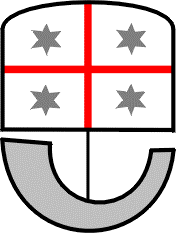 